Руководство пользователя. Интеграция с РЭМД. СЭМД "Справка о постановке на учет по беременности"Версия от 24.01.2024 г.На 23 листахТермины и сокращенияТермины и сокращенияВведениеНастоящий документ представляет собой руководство пользователя компонента "Интеграция с РЭМД. СЭМД "Справка о постановке на учет по беременности"" (далее – Компонент).Структурированный электронный медицинский документ (СЭМД) "Справка о постановке на учет по беременности" предназначен для передачи информации, связанной с постановкой беременных на учет в медицинских организациях. Информация о СЭМД "Справка о постановке на учет по беременности" должна передаваться из медицинской информационной системы (МИС) в реестр электронных медицинских документов (РЭМД).Формирование СЭМД. Интеграция с РЭМД. СЭМД "Справка о постановке на учет по беременности"СЭМД "Справка о постановке на учет по беременности" формируется на основании оказанного пациентке приёма, в рамках которого выдается справка о постановке на учет по беременности, и только в случае, если:при оказании приёма заполнено поле "Заключение по справке о постановке на учёт по беременности";пациентка постановлена на учет по беременности.Чтобы сформировать СЭМД "Справка о постановке на учет по беременности", выполните следующие действия:выберите пункт главного меню "Рабочие места" → "Дневник". Откроется основное рабочее место врача;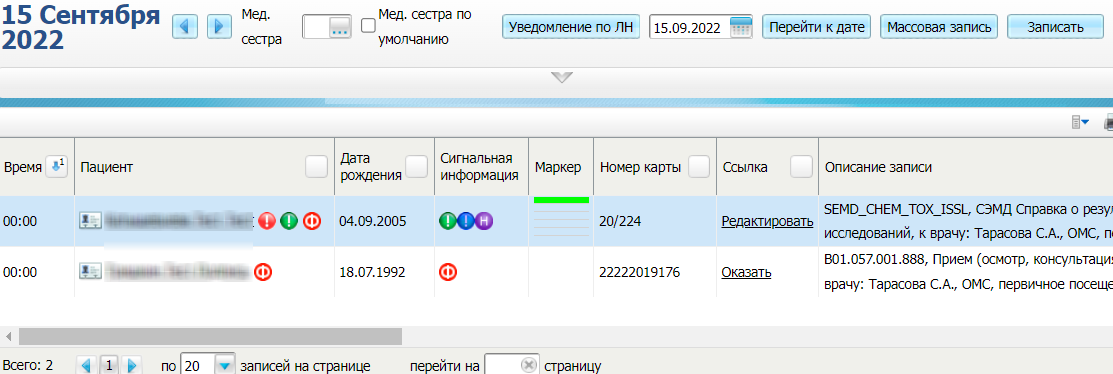 Рисунок 1 Дневник врачавыберите в дневнике назначенный пациентке приём, в рамках которого выдается справка о постановке на учет по беременности, и нажмите на ссылку "Оказать". Откроется окно оказанного приёма;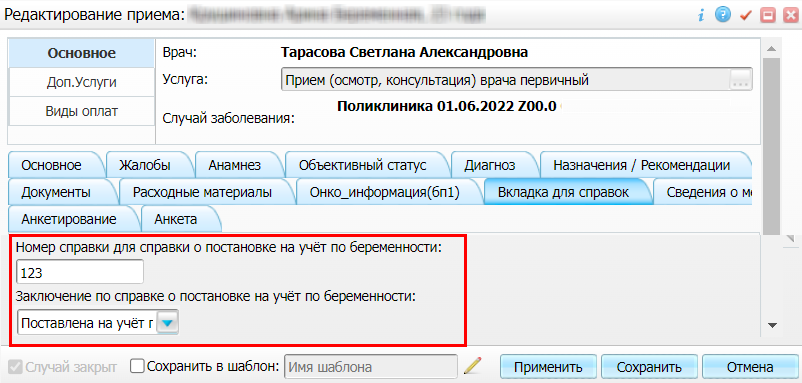 Рисунок 2 Окно оказанного приёмазаполните все обязательные (выделенные цветом) поля в окне оказания приёма. Также заполните следующие поля для формирования СЭМД:поля, данные из которых в обязательном порядке должны быть включены в СЭМД:"Заключение по справке о постановке на учет по беременности" – укажите значение "Поставлена на учёт по беременности". Данное поле является обязательным для формирования СЭМД. Поле может быть размещено на любой вкладке окна оказания приёма;поля, данные из которых могут быть включены в СЭМД:"Номер справки о постановке на учет по беременности" – укажите номер выдаваемой справки о постановке на учет по беременности. Данное поле не является обязательным для формирования СЭМД и может быть не заполнено. Поле может быть размещено на любой вкладке окна оказания приёма;"Комментарий" – комментарий врача, выдавшего заключение. Данное поле не является обязательным для формирования СЭМД и может быть не заполнено. Поле может быть размещено на любой вкладке окна оказания приёма;нажмите на кнопку "Применить" для сохранения внесенных в приём данных;перейдите на вкладку "Документы" и нажмите на кнопку "Сформировать и подписать документы (СЭМД)". При нажатии на кнопку выполняется ряд проверок:проверяется, заполнены ли все необходимые для формирования СЭМД поля. Если какое-либо из требуемых для СЭМД полей не заполнено, то выдается соответствующее системное сообщение;проверяется, разрешено ли создание новой версии СЭМД, если уже существует сформированная ранее версия СЭМД. В зависимости от применяемых в Системе настроек возможны следующие варианты:если создание новой версии СЭМД запрещено, то выдается системное сообщение вида: "Формирование новой версии запрещено";если настроено предупреждение перед созданием новой версии СЭМД, то выдается системное предупреждение с возможностью выбора пользователем: создавать далее новую версию или нет;если создание новой версии СЭМД запрещено в случае, если предыдущая версия подписана не всеми участниками подписания, то выдается системное сообщение вида: "Предыдущая версия документа подписана не всеми участниками, формирование новой версии запрещено";если создание новой версии СЭМД разрешено, то открывается окно подписания формируемого электронного медицинского документа;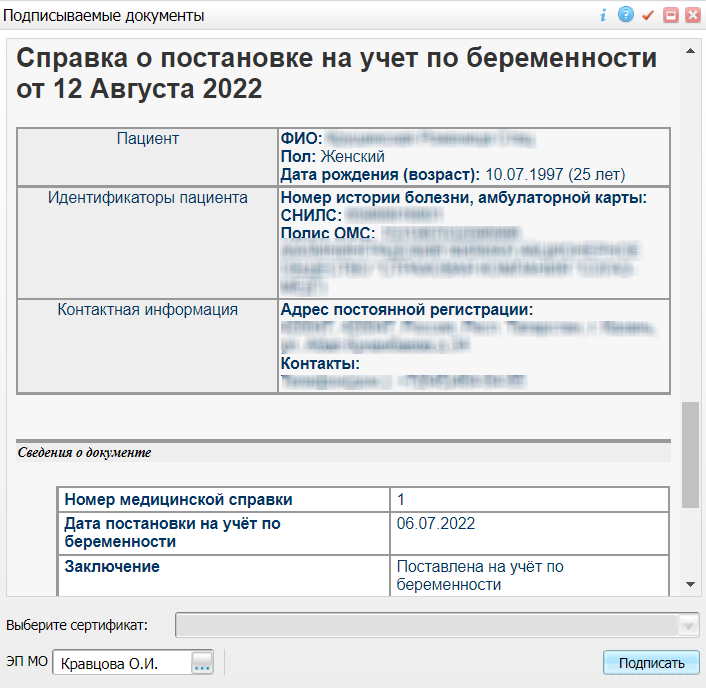 Рисунок 3 Окно подписания электронного медицинского документаукажите сертификат ЭП автора документа, выбрав его в выпадающем списке "Выберите сертификат";укажите других участников подписания документа:ЭП МО – указывается сотрудник МО, ответственный за подписание документов ЭП МО. Поле для указания участника подписания "ЭП МО" не отображается, если в Системе настроено автоматическое подписание документов ЭП МО;нажмите на кнопку "Подписать". Произойдет формирование СЭМД "Справка о постановке на учет по беременности" и сформированный документ отобразится на вкладке "Документы".Подписание СЭМД другими участниками. Интеграция с РЭМД. СЭМД "Справка о постановке на учет по беременности"Если помимо автора СЭМД "Справка о постановке на учет по беременности" должен быть подписан и другими сотрудниками МО, предусмотренными настройками документа, то в таком случае эти сотрудники должны войти в Систему и выполнить подписание или отказ в подписании документа. До тех пор, пока электронный медицинский документ не будет подписан всеми необходимыми ЭП, его невозможно отправить в РЭМД.Подписание или отказ в подписании одного документаЧтобы подписать или отказать в подписании электронного медицинского документа, выполните следующие действия:выберите пункт главного меню "Отчеты" → "РЭМД" → "Отчеты на подпись". Откроется форма "Документы для подписи";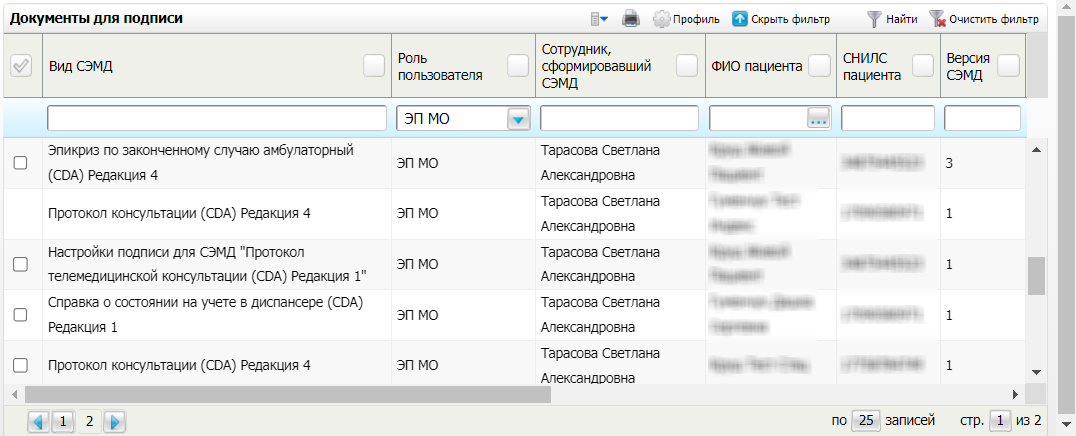 Рисунок 4 Форма для работы с электронными медицинскими документами для участников подписаниявыберите на панели фильтрации наличие подписи СЭМД "Не подписан пользователем". При этом отобразятся все неподписанные документы, которые должен подписать текущий пользователь;выберите в списке требуемый документ и воспользуйтесь пунктом контекстного меню "Подписать". Откроется окно "Информация о документе" для подписи выбранного документа;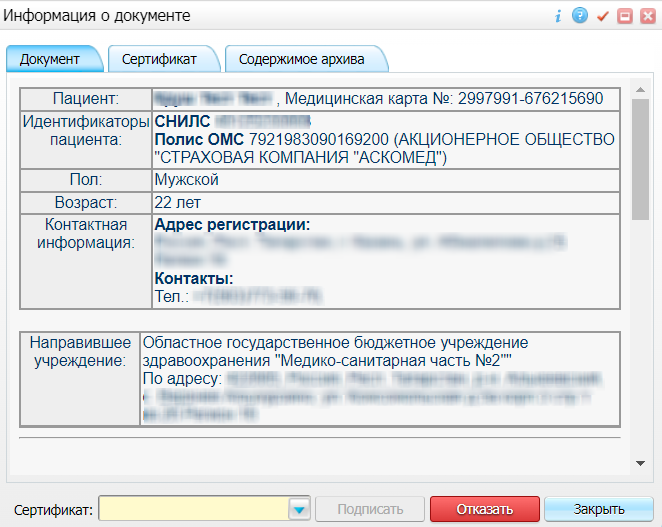 Рисунок 5 Окно подписания электронного медицинского документавыполните одно из следующих действий:для отказа в подписании выбранного документа нажмите на кнопку "Отказать". В списке документов для подписания в столбце "Наличие подписи СЭМД" у такого документа отобразится значение "В подписи отказано";для подписания выбранного документа укажите в поле "Сертификат" сертификат ЭП сотрудника и нажмите на кнопку "Подписать". В списке документов для подписания в столбце "Наличие подписи СЭМД" у такого документа отобразится значение "Подписан пользователем".Отказ в подписании одного документа с указанием причины отказаЧтобы отказать в подписании электронного медицинского документа с указанием причины отказа, выполните следующие действия:выберите пункт главного меню "Отчеты" → "РЭМД" → "Отчеты на подпись". Откроется форма "Документы для подписи";Рисунок 6 Форма для работы с электронными медицинскими документами для участников подписаниявыберите на панели фильтрации наличие подписи СЭМД "Не подписан пользователем". При этом отобразятся все неподписанные документы, которые должен подписать текущий пользователь;выберите в списке требуемый документ и воспользуйтесь пунктом контекстного меню "Отказать в подписании". Откроется окно для отказа в подписании документа;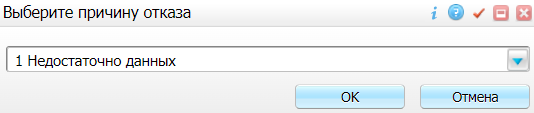 Рисунок 7 Окно отказа в подписании документавыберите в выпадающем списке причину отказа в подписании документа;нажмите на кнопку "ОК". В списке документов для подписания в столбце "Наличие подписи СЭМД" у документа отобразится значение "В подписи отказано", а также указанная пользователем причина отказа.Массовое подписание или отказ в подписании документовЧтобы выполнить массовое подписание или отказ в подписании электронных медицинских документов, выполните следующие действия:выберите пункт главного меню "Отчеты" → "РЭМД" → "Отчеты на подпись". Откроется окно "Документы на подпись";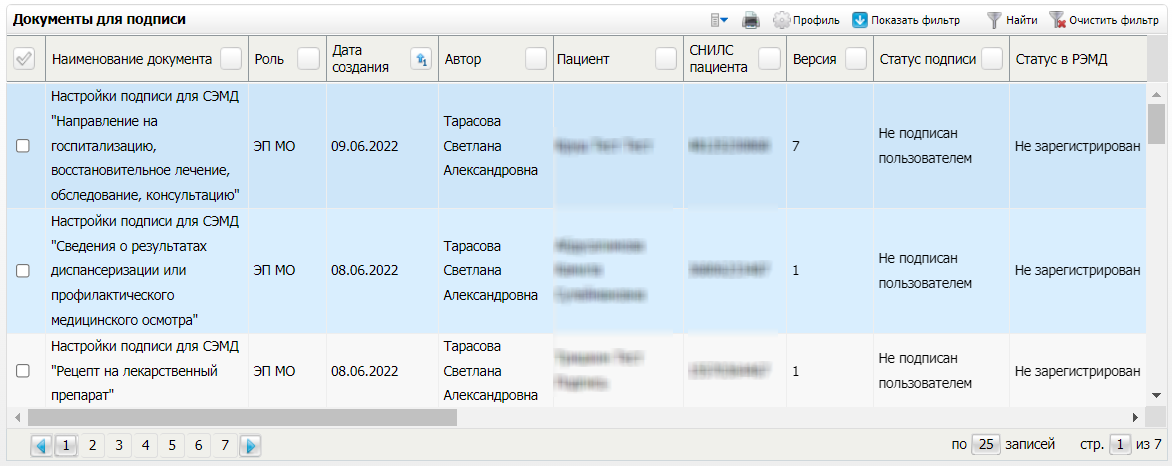 Рисунок 8 Форма для работы с электронными медицинскими документами для участников подписаниявыберите на панели фильтрации наличие подписи СЭМД "Не подписан пользователем". При этом отобразятся все неподписанные документы, которые должен подписать текущий пользователь;выберите в списке требуемые документы, установив соответствующие им флажки в первом столбце списка. Одновременно могут быть выбраны документы, требующие подписания одной ролью;воспользуйтесь пунктом контекстного меню "Подписать отмеченные". Откроется окно "Подпись документов" для подписи выбранных документов;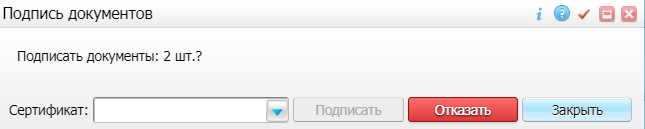 Рисунок 9 Окно подписания электронных медицинских документоввыполните одно из следующих действий:для отказа в подписании выбранных документов нажмите на кнопку "Отказать". В списке документов для подписания в столбце "Наличие подписи СЭМД" у таких документов отобразится значение "В подписи отказано";для подписания выбранных документов укажите в поле "Сертификат" сертификат ЭП сотрудника и нажмите на кнопку "Подписать". В списке документов для подписания в столбце "Наличие подписи СЭМД" у таких документов отобразится значение "Подписан пользователем".Передача СЭМД в РЭМД. Интеграция с РЭМД. СЭМД "Справка о постановке на учет по беременности"После того как документ "Справка о постановке на учет по беременности" будет подписан всеми участниками подписания, его можно отправить на регистрацию в РЭМД.Отправка СЭМД на регистрацию в РЭМД автором документаЧтобы отправить СЭМД "Справка о постановке на учет по беременности" на регистрацию в РЭМД, выполните следующие действия:выберите пункт главного меню "Рабочие места" → "Дневник". Откроется основное рабочее место врача;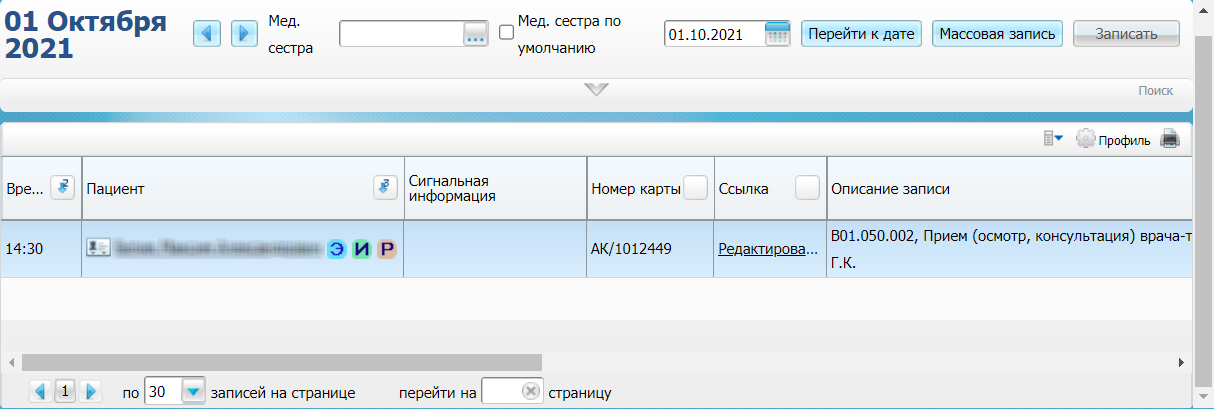 Рисунок 10 Дневник врачавыберите в дневнике оказанный пациентке приём, в рамках которого выдана справка о постановке на учет по беременности, и нажмите на ссылку "Редактировать". Откроется окно оказанного приёма;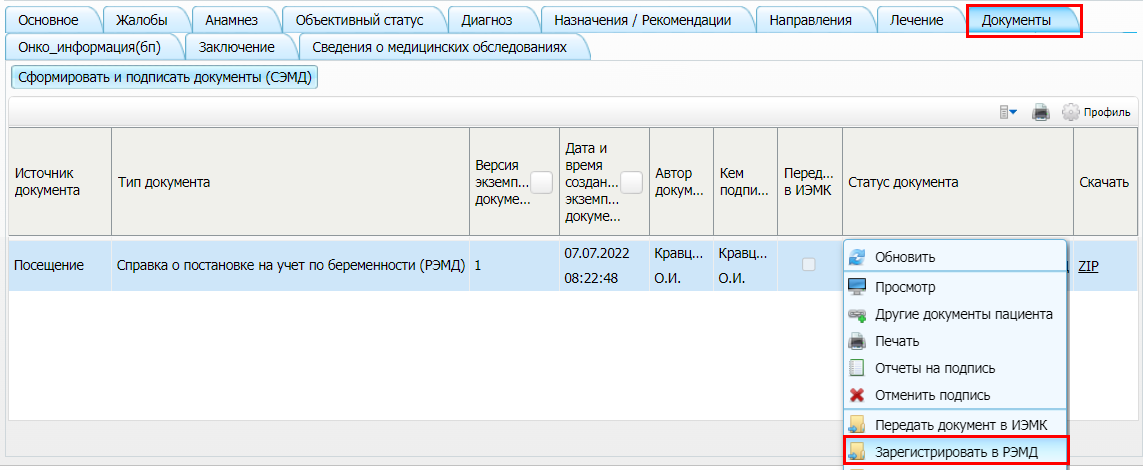 перейдите на вкладку "Документы" и выберите сформированный и подписанный всеми участниками документ "Справка о постановке на учет по беременности";воспользуйтесь пунктом контекстного меню "Зарегистрировать в РЭМД". Перед тем как отправить выбранный документ на регистрацию в РЭМД, Система осуществляет ряд проверок:если для документа настроено подписание не только автором, но и другими участниками подписания, и документ подписан не всеми участниками, то отображается соответствующее предупреждающее сообщение. В этом случае необходимо дождаться подписания документа всеми участниками подписания и повторить отправку документа;

   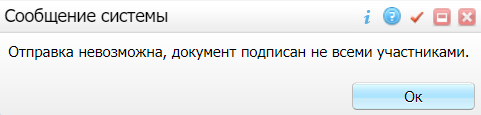 если в Системе настроено ручное подписание ЭП МО и документ не подписан ЭП МО, то отображается соответствующее предупреждающее сообщение. В этом случае необходимо дождаться подписания документа сотрудником, обладающим правом подписания от лица МО;

   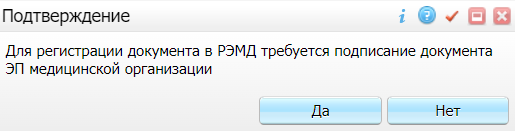 если все проверки пройдены, то отображается сообщение об успешной отправке документа в РЭМД.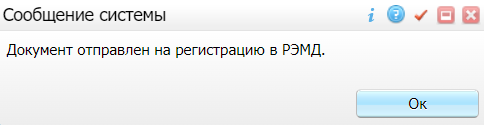 Рисунок 11 Сообщение об успешной отправке документа на регистрацию в РЭМДПосле того как документ успешно отправлен на регистрацию в РЭМД, ему присваивается статус "Отправлен на регистрацию в РЭМД". Результат регистрации документа РЭМД направляет ответным сообщением, которое обрабатывается Системой в фоновом режиме. После чего результат регистрации СЭМД выводится в столбце "Статус документа" (см. "Отслеживание ответа от РЭМД о регистрации СЭМД").Отправка СЭМД на регистрацию в РЭМД участником подписанияОтправить подписанный электронный медицинский документ на регистрацию в РЭМД может также и участник подписания документа, например, сотрудник, подписывающий документы ЭП МО.Чтобы отправить подписанный СЭМД "Справка о постановке на учет по беременности" на регистрацию в РЭМД, выполните следующие действия:выберите пункт главного меню "Отчеты" → "Отчеты на подпись". Отобразится форма для работы с электронными медицинскими документами для участников подписания;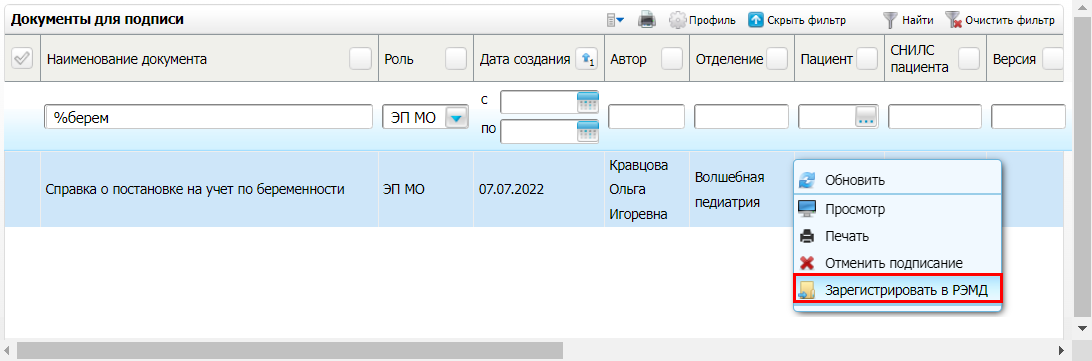 Рисунок 12 Форма для работы с электронными документамивыберите в списке документ "Справка о постановке на учет по беременности", находящийся в статусе подписания "Подписан пользователем" и статусе в РЭМД "Не зарегистрирован";вызовите контекстное меню и выберите пункт "Зарегистрировать в РЭМД". Перед тем как отправить выбранный документ на регистрацию, Система осуществляет ряд проверок:если для документа настроено подписание еще и другими участниками подписания, и документ подписан не всеми участниками, то отображается соответствующее предупреждающее сообщение. В этом случае необходимо дождаться подписания документа всеми участниками подписания и повторить отправку документа;

   если в Системе настроено ручное подписание ЭП МО и документ не подписан ЭП МО, то отображается соответствующее предупреждающее сообщение. В этом случае необходимо дождаться подписания документа сотрудником, обладающим правом подписания от лица МО;

   если все проверки пройдены, то отображается сообщение об успешной отправке документа в РЭМД.Рисунок 13 Сообщение об успешной отправке документа на регистрацию в РЭМДПосле того как документ успешно отправлен на регистрацию в РЭМД, ему присваивается статус "Отправлен на регистрацию в РЭМД". Результат регистрации документа РЭМД направляет ответным сообщением, которое обрабатывается Системой в фоновом режиме. После чего результат регистрации СЭМД выводится в столбце "Статус в РЭМД" (см. "Отслеживание ответа от РЭМД о регистрации СЭМД").Автоматическая отправка СЭМД на регистрацию в РЭМДВ Системе возможен вариант автоматической отправки подписанных документов на регистрацию в РЭМД, когда пользователь только подписывает документы, а отправка подписанных документов осуществляется в фоновом режиме.Для корректной автоматической отправки документ должен содержать все необходимые подписи участников подписания, предусмотренные настройками документа. Далее документ проверяется на отсутствие статуса регистрации "Зарегистрирован в РЭМД" и помещается в очередь на отправку. Согласно временному интервалу, установленному в пользовательском задании, документы направляются на регистрацию в РЭМД.Отслеживание ответа от РЭМД о регистрации СЭМДОтвет от РЭМД о регистрации документа поступает не сразу. Поступление ответа от РЭМД и его обработка Системой осуществляется в фоновом режиме. Результат регистрации СЭМД выводится в столбце "Статус документа"/ "Статус в РЭМД".Таблица 1 Статусы переданного в РЭМД документаСоставилиСогласованоУТВЕРЖДАЮУТВЕРЖДАЮДолжность, компания ЗаказчикаДолжность, компания Исполнителя
_________________ И.О. Фамилия«_____»_______________2024 г.
_________________ И.О. Фамилия«_____»_______________2024 г.Термин, сокращениеОпределениеЛПУЛечебно-профилактическое учреждениеМИС, СистемаМедицинская информационная система "БАРС.Здравоохранение-МИС"МОМедицинская организацияРЭМДРеестр электронных медицинских документовСЭМДСтруктурированный электронный медицинский документЭПЭлектронная подписьПримечание – Шаблон оказания приёма, в рамках которого выдается справка о постановке на учет по беременности, должен быть предварительно настроен согласно Руководству администратора компонента "Интеграция с РЭМД. СЭМД "Справка о постановке на учет по беременности"".Примечание – Если у подписывающего сотрудника в атрибутах сертификата ЭП присутствует ОГРН МО, то происходит одновременное подписание документа ролью "ЭП МО" тем же сертификатом ЭП.Примечание – Прежде чем отправить сформированный СЭМД "Справка о постановке на учет по беременности" в РЭМД, необходимо дождаться его подписания другими участниками.Примечание – Роли сотрудников, необходимые для подписания электронных медицинских документов с последующей передачей в РЭМД, определяются согласно справочнику НСИ 1.2.643.5.1.13.13.99.2.42 "РЭМД. Правила подписи электронных медицинских документов".Примечание – Если у подписывающего сотрудника в атрибутах сертификата ЭП присутствует ОГРН МО, то происходит одновременное подписание документа ролью "ЭП МО" тем же сертификатом ЭП.Примечание – Если у подписывающего сотрудника в атрибутах сертификата ЭП присутствует ОГРН МО, то происходит одновременное подписание документов ролью "ЭП МО" тем же сертификатом ЭП.ЗначениеОписаниеОтправлен на регистрациюЗапрос на регистрацию СЭМД направлен в РЭМД, но ответ от РЭМД еще не полученОтказано в регистрацииОт РЭМД поступил ответ, содержащий информацию об ошибках, найденных в процессе проверки СЭМД.Вместе со статусом также отображаются выявленные ошибкиЗарегистрирован в РЭМДОт РЭМД поступил ответ об успешной регистрации СЭМД.Вместе со статусом также отображается номера, присвоенного документу при регистрации в РЭМДПримечание – РЭМД возвращает ошибки согласно справочнику НСИ 1.2.643.5.1.13.13.99.2.305 "РЭМД. Классификатор кодов сообщений".Наименование организации, предприятияДолжность исполнителяФамилия, имя, отчествоПодписьДатаНаименование организации, предприятияДолжность исполнителяФамилия, имя, отчествоПодписьДатаЛист регистрации измененийЛист регистрации измененийЛист регистрации измененийЛист регистрации измененийЛист регистрации измененийЛист регистрации измененийЛист регистрации измененийЛист регистрации измененийЛист регистрации измененийЛист регистрации измененийИзм.Номера листов (страниц)Номера листов (страниц)Номера листов (страниц)Номера листов (страниц)Всего
листов (страниц) в доку-
ментеНомер доку-
ментаВходящий номер сопроводи-
тельного документа и датаПод-
письДатаИзм.изменен-
ныхзаменен-
ныхновыханнулиро-
ванныхВсего
листов (страниц) в доку-
ментеНомер доку-
ментаВходящий номер сопроводи-
тельного документа и датаПод-
письДата